О внесении изменений в постановление администрации муниципального образования Соль-Илецкий городской округ Оренбургской области от 03.07.2018 № 1458-п «Об утверждении Порядка учета мнения сельских населенных пунктов Соль-Илецкого городского округа Оренбургской области при принятии решения о реорганизации или ликвидации муниципальной образовательной организации»В соответствии со Федеральным законом от 06.10.2003 № 131-ФЗ «Об общих принципах организации местного самоуправления в Российской Федерации», Федеральным законом от 29.12.2012 № 273-ФЗ «Об образовании в Российской Федерации», постановлением Правительства Оренбургской области от 26.02.2014 № 108-п «Об утверждении порядка проведения оценки последствий принятия решения о реорганизации или ликвидации образовательной организации Оренбургской области или муниципальной образовательной организации, создания комиссии по оценке последствий решения о реорганизации или ликвидации образовательной организации, созданий комиссии по оценке последствий решения о реорганизации или ликвидации образовательной организации и подготовки ею заключений», в связи с изменением адреса официального сайта Управления образования администрации муниципального образования Соль-Илецкий городской округ Оренбургской области (далее – Управление образования) в информационно-телекоммуникационной сети «Интернет», постановляю:1. Внести в постановление администрации муниципального образования Соль-Илецкий городской округ Оренбургской области от 03.07.2018 № 1458-п «Об утверждении Порядка учета мнения сельских населенных пунктов Соль-Илецкого городского округа Оренбургской области при принятии решения о реорганизации или ликвидации муниципальной образовательной организации» (далее – Постановление) следующие изменения:1.1. Пункт 2 Постановления изложить в следующей редакции:«2. Контроль за исполнением настоящего постановления возложить на исполняющего обязанности заместителя главы администрации городского округа – руководителя аппарата Романова А.Е.».1.2. В абзаце 3 пункта 2.2 приложения к Постановлению изложить в новой редакции адрес официального сайта Управления образования в информационно-телекоммуникационной сети «Интернет» «http://irc2007.ucoz.ru/» заменить на «http://56uo40.lbihost.ru/»;2. Контроль за исполнением настоящего постановления возложить на исполняющего обязанности заместителя главы администрации городского округа – руководителя аппарата Романова А.Е.3. Постановление вступает в силу после его официального опубликования.Глава муниципального образованияСоль-Илецкий городской округ                                                    В.И. ДубровинРазослано: Прокуратуре района, в дело, Управлению образования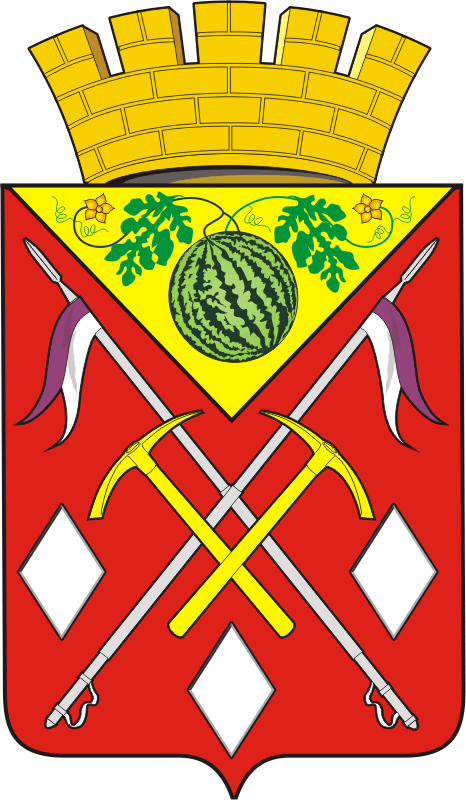 АДМИНИСТРАЦИЯМУНИЦИПАЛЬНОГООБРАЗОВАНИЯСОЛЬ-ИЛЕЦКИЙГОРОДСКОЙ ОКРУГОРЕНБУРГСКОЙ ОБЛАСТИПОСТАНОВЛЕНИЕ24.03.2022 № 537-п